ГОТОВНОСТЬ К ШКОЛЕ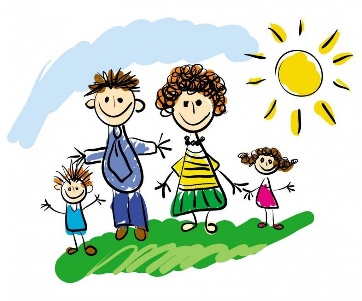 Как подготовить ребенка к школе? Этот вопрос очень актуален не только для педагогов ДОУ, но и для вас, уважаемые родители, чьи дети посещают подготовительную группу детского сада.Одной из проблем при поступлении детей в школу является разный уровень подготовки детей, который складывается по разным причинам: это различные индивидуальные возможности и способности детей, а так же  в различных подходах учителей и родителей к понятию "готовность к школе".У многих родителей есть устойчивое заблуждение, что готовность ребенка к обучению в школе определяется умением детей считать читать и писать до школы, что и будет являться залогом их успешной учебы. Однако согласно многочисленным исследованиям педагогов-психологов "правильная" подготовка должна быть сосредоточена на игровой деятельности, физическом, физиологическом и психологическом развитии дошкольника. Физиологами доказано, что развитие мелкой моторики активизирует развитие речевого центра. Поэтому в дошкольном возрасте ребенку полезно лепить, составлять композиции из мелких частей, конструировать, раскрашивать карандашами. Не менее важно вырабатывать умение слушать, говорить, общаться в среде себе подобных, уметь организовывать свою деятельность.Но самым важным условием успешного обучения в начальной школе является наличие у ребенка соответствующих мотивов обучения: т.е. отношение к учебе как к важному, значимому делу, стремление к приобретению знаний, интерес к определенным учебным предметам.Только наличие достаточно сильных и устойчивых мотивов может побудить ребенка к систематическому и добросовестному выполнению обязанностей, налагаемых на него школой. Предпосылками возникновения этих мотивов служит, с одной стороны, формирующееся к концу дошкольного детства общее желание поступить в школу, приобрести в глазах детей почетное положение ученика и, с другой – развитие любознательности, умственной активности, что проявляется в живом интересе к окружающему,в стремлении узнавать новое.Подготовка к школе – это длительный комплексный и систематический процесс дошкольного образования ребенка в условиях детского сада. И начинать заниматься с детьми следует не только непосредственно перед поступлением в школу, а с младшего дошкольного возраста. И не только на специальных занятиях, но и в самостоятельной деятельности ребят – в играх, в труде, общении со взрослыми и сверстниками.Комплексная подготовка предполагает развитие не только интеллектуальной, но и эмоционально-личностной сферы, а также достижения определенного уровня физической зрелости. В связи с этим одним из важных условий благополучного начала обучения в школе, одним из показателей готовности малыша к обучению является его сознательное стремление  к школе, наличие у него интереса к школьно-учебной деятельности.В соответствии с программой подготовительной группы детского сада ребенок при записи в первый класс должен:Знать свое имя, фамилию, адрес, имена членов семьи.Знать времена года, названия месяцев, дней недели, уметь различать цвета.Уметь пересчитывать группы предметов в пределах 10.Уметь увеличивать и уменьшать группу предметов на заданное количество, уметь уравнивать множество предметов.Уметь сравнивать группы предметов (больше, меньше, равно).Уметь объединять предметы в группы: мебель, транспорт, одежда, обувь, растения, животные и т.д.Уметь находить в группе предметов «лишний», (н-р, из группы «одежда» убрать цветок).Иметь элементарные представления об окружающем мире: о профессиях, о предметах живой и неживой природы, о правилах поведения в общественных местах.Иметь пространственные представления: право-лево; верх-низ; прямо, кругом, под-над; из-за; из-под чего-либо.Уметь доброжелательно общаться с другими детьмиСлушать взрослых и уметь выполнять их распоряжения.Уметь обслуживать себя.Советы по подготовке ребенка к школе:1. Во-первых, не травмируйте ребенка, если он - левша, не переучивайте  с левой руки на правую.2. Во-вторых, учите ребенка схематично рисовать солнце, домик, дерево, человечка, елку, машину, траву и располагать их на листе бумаги прежде, чем приступить к обучению ребенка писать  буквы.3. Следующий необходимый навык - штриховка. Научите ребенка заштриховывать  карандашами раскраски.  Воспитание аккуратности при заштриховке фигур приведет к свободному владению карандашом, что значительно облегчит обучение написанию прописных букв.4. Для того, чтобы, чтобы ваш малыш хорошо учился в школе, он должен с первых своих дней слышать красивую, четкую речь, не сюсюкайте, говоря с ним.5. Многие авторы большую роль отводят настольным играм, лото по классификации различных предметов обихода, транспорта, животных, , вплоть до более сложных игр, тоже  лото, например, по сказкам А.С. Пушкина. Во время таких игр активность повышается ребенка, он учится подчиняться дисциплине, плану игры.6. Подготовку к школе хорошо говорящего ребенка можно начинать в 4,5 - 5 лет, так как  именно в  этом возрасте малыш становится обучаемым, вы можете помочь ему слышать отдельные звуки. Легче всего дети выделяют гласные звуки о, а, у. Четкое попеременное артикулирование гласных является и хорошей артикуляционной гимнастикой для мышц губ. Затем можно перейти к утрированному  произнесению звуков М-П-Б, Н-Д-Т. Первая группа звуков закрепляет силу мышц губ, вторая – мышц кончика языка. Делать это надо эпизодически, во время игр. Помните, что если у ребенка пяти лет плохое произнесение звуков, то надо срочно обратиться к логопеду! Нарушения речи бывают разные, и сроки их преодоления могут продлиться не один месяц!7. Полезно проводить с ребенком веселую  игру на вычленение из фразы того или иного слова с вопросами: "Муха летает? Дом летает? Пароход плавает? Самолет плавает?"  Затем с перечислением тех предметов, которые летают, плавают, относятся к группе слов, обозначающих посуду, мебель, и т.д.8. В это же время ребенка можно обучать делению слов на слоги при помощи хлопков в ладоши. Ребенок от вас узнает, что такое "звук", "гласный звук", "согласный звук", "твердый, мягкий звук"... Он учится читать. Можно сшить или купить  ему "кассу" букв с кармашками, в которых красным карандашом написаны гласные, другими цветными карандашами написаны звонкие и глухие согласные звуки, и ребенок уже сможет сложить слова: папа, мама, своё имя и другие.9. Далее родители могут по-новому подойти к рассматриванию ребенком картинок, когда он начинает вслушиваться в вопрос и осмысливать окончания глаголов и существительных: «мальчик поет, сестра и брат поют» и определять, сколько слов во фразах. Ребенок уже вслушивается в вопросы: "Кто? Что делает?", предлоги и обозначает их буквами при складывании легких фраз.10. Особое внимание следует уделить умению малыша пересказать любимую сказку или рассказ, с обязательным умением употреблять имена героев фильма или сказки. Учите своё дитя культуре речи, если вдруг он принесет в дом нецензурное слово, спросите его: "Разве я произношу такие слова? Так говорят только некультурные люди. По радио, телевизору таких слов никто не говорит. Не пачкай такими словами свой язычок", либо сделайте вид, что не заметили его.11. В пять-шесть лет малыш способен воспринимать геометрические фигуры (треугольник, квадрат, овал, круг),  знак равенства (как две одинаковые черточки), ему можно показать, написание цифр в пределах десяти, ребенка можно обучить элементарным словам "прибавить" , "отнять", "получится",  решать легкие задачи на вычитание и сложение на знакомых  предметах.12. Ориентироваться в часах пятилетнему малышу  трудновато, но он может уже знать написание некоторых цифр и следить за стрелочками. Кроме часов, хорошо, если ваше чадо будет знать названия нескольких стран и городов.  Малыш должен знать самых известных героев нашей Родины, а также имена нескольких авторов, написавших для детей сказки.13. Постепенно приучайте ребенка к порядку: свои игрушки малыш должен убирать вместе с вами, а потом – сам. Для карандашей, тетрадей, фломастеров, альбомов должно быть своё место.14. Следите за правильной посадкой ребенка за столом. Если стол высоковат для него, можно на стул подложить книги или подушки.15. Обязательно проверьте остроту слуха и зрения у малыша хотя бы за 1 год до его поступления в школу, т.к.  от их состояния тоже зависит его успех или неудачи в школе.16. Для развития мелких мышц руки рекомендуем следующие виды упражнений: перекладывание мелких игрушек пальцами, которые держат ручку; расстегивание и застегивание пуговиц; развязывание и завязывание узелков; завязывание и развязывание лент, шнуровок; плетение закладок, ковриков из ниток и так далее.17. А так же развивайте настойчивость, трудолюбие ребёнка, умение доводить дело до конца18. Формируйте у него мыслительные способности, наблюдательность, пытливость, интерес к познанию окружающего. Загадывайте ребёнку загадки, составляйте их вместе с ним, проводите элементарные опыты. Пусть ребёнок рассуждает вслух.19. По возможности не давайте ребёнку готовых ответов, заставляйте его размышлять, исследовать20. Ставьте ребёнка перед проблемными ситуациями, например, предложите ему выяснить, почему вчера можно было лепить снежную бабу из снега, а сегодня нет.Уважаемые родители! При подготовке ребенка к школе нам с Вами надо не только развивать его интеллект, учить общаться, быть самостоятельными, сильными и др., но и всячески расширять кругозор будущих первоклассников. Запас общих сведений, который есть у ребенка, может стать серьезной помощью в процессе обучения. В этом лучше всех дошкольнику может помочь родитель, так как у Вас есть возможность не только рассказывать детям о чем-то, но и показывать это на практике. Нам с Вами многое кажется таким простым и понятным, а детям часто необходимы более подробные объяснения. Говорите больше с детьми, объясняйте им все непонятное и, конечно, старайтесь больше шутить с ними, ведь именно чувство юмора так часто помогает нам в разных житейских ситуациях. Помните, вы для своего ребенка – самый лучший друг. Находите малейшие поводы, чтобы похвалить его, терпеливо, день за днем помогайте ему преодолевать ошибки!                                                                                      Успехов Вам!